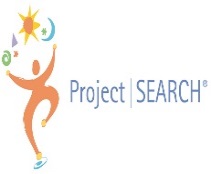 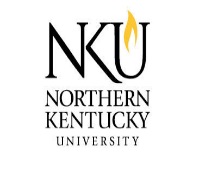 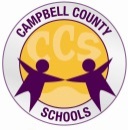 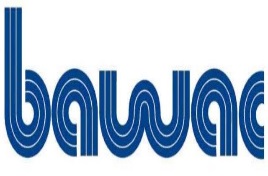 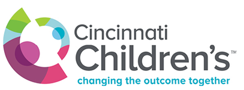 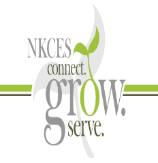 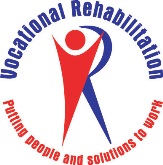 2022 – 2023 Norse Project SEARCH ApplicationApplicant Name and Address:Home Phone:Cell Phone:School Currently Attending:Email:Current Teacher: Have you completed an application for Project SEARCH in the past?Yes 	No Have you completed an application for Project SEARCH in the past?Yes 	No 